Temat: Liczba π. Długość okręgu.Podręcznik 240 – 246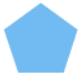 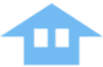 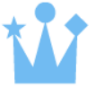 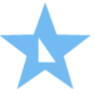 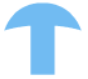 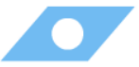 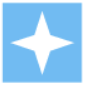 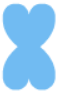 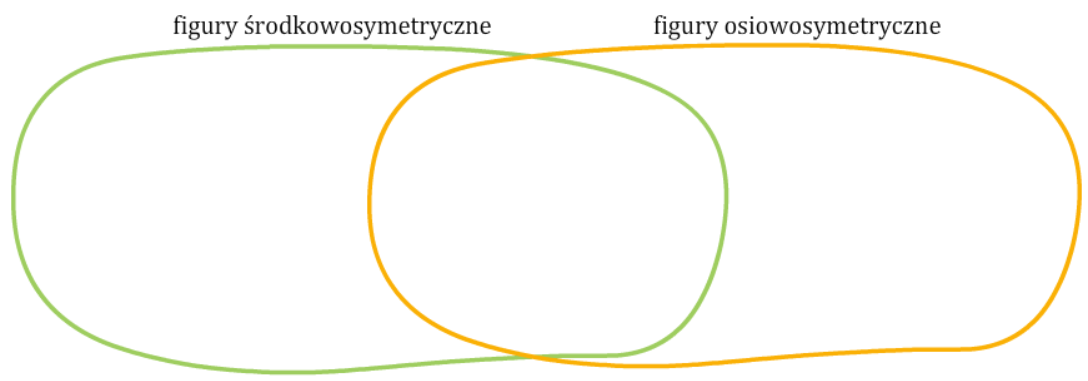 1, 2, 3, 4 / 92 – 93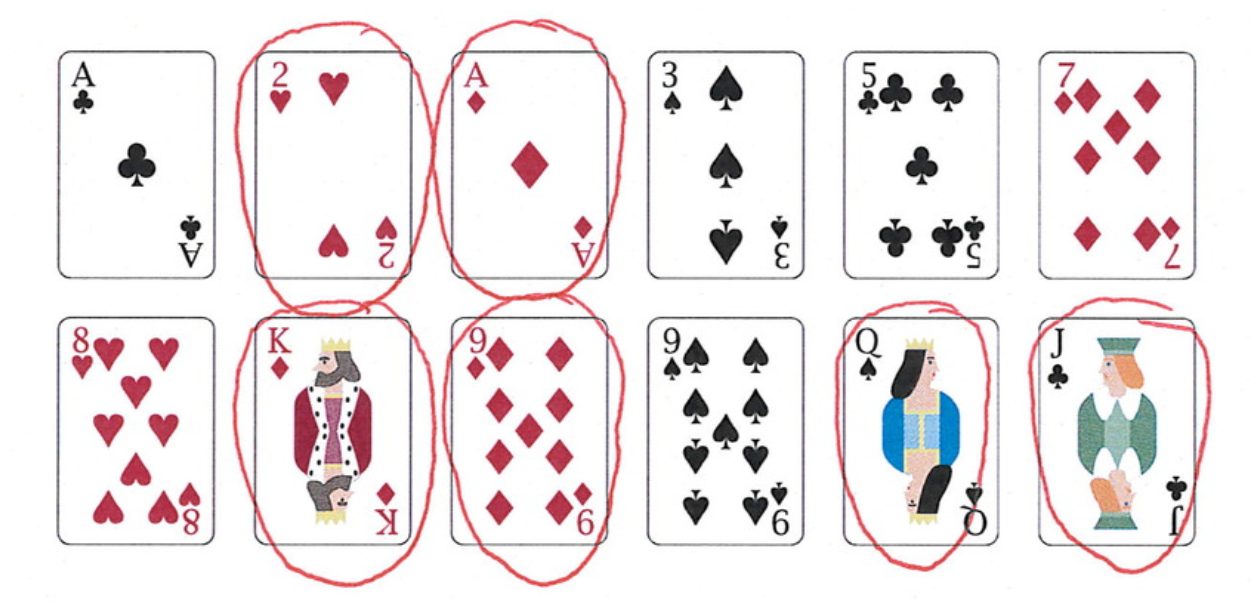 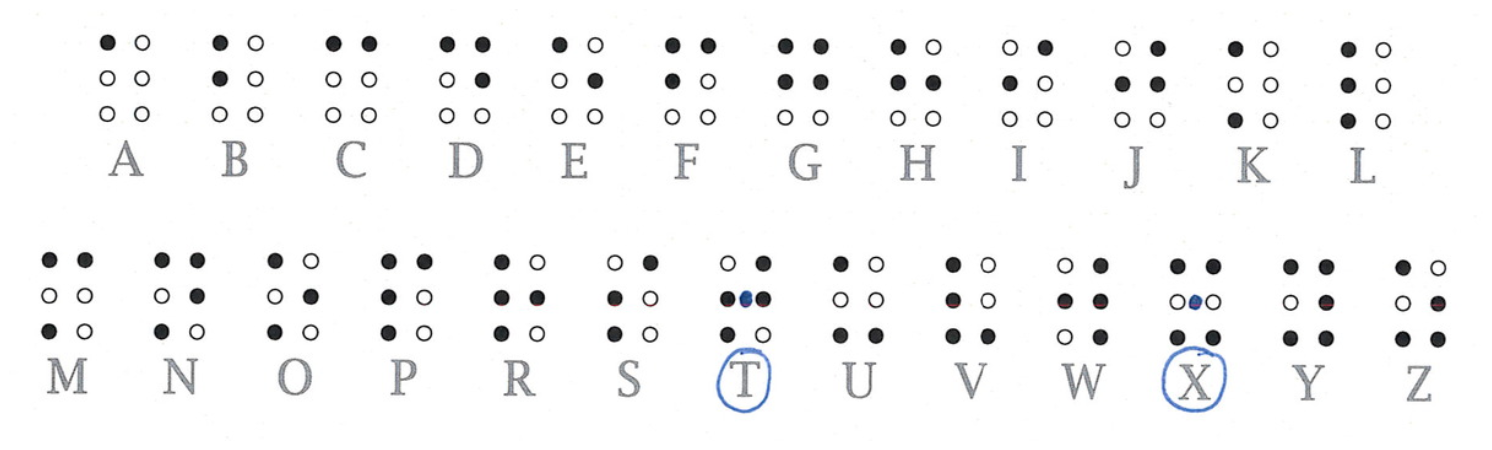 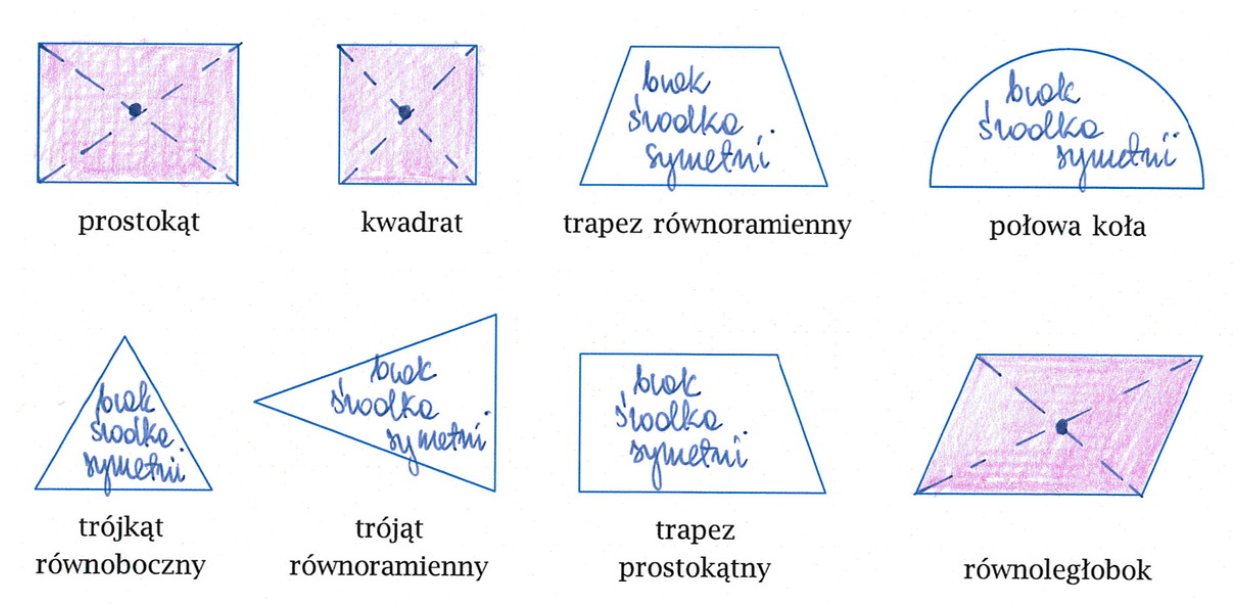 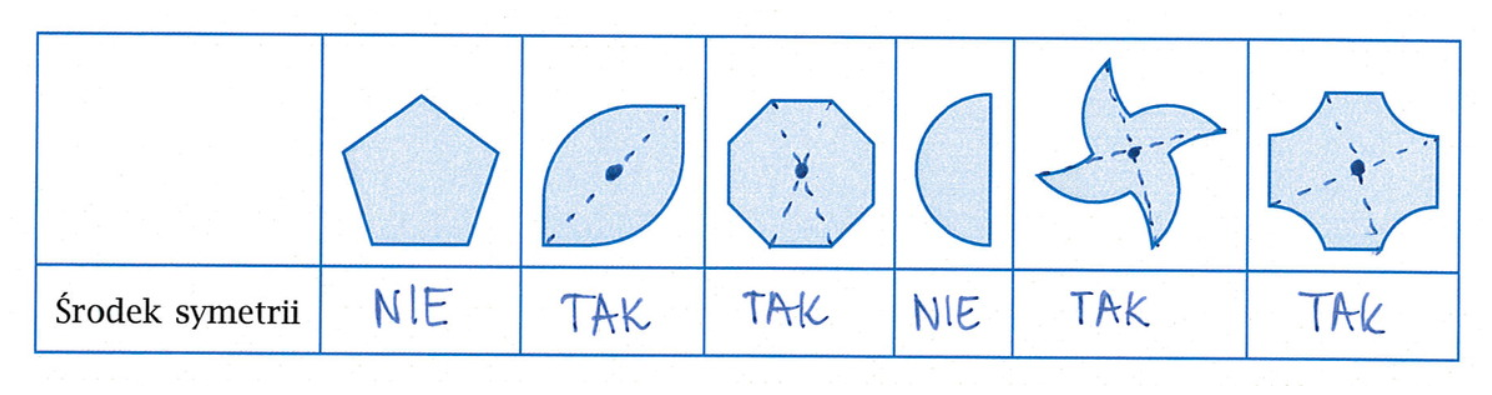 Temat: Liczba π. Długość okręgu.Uczeń:1) oblicza długość okręgu o danym promieniu lub danej średnicy;2) oblicza promień lub średnicę okręgu o danej długości okręgu;	Liczba π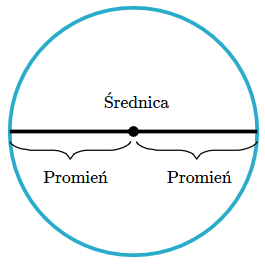                        Koło			              OkrągJak zmierzyć obwód koła rowerowego?  Możesz wziąć sznurek, miarę krawiecką czy nitkę. Możesz też postąpić jak ta rowerzystka.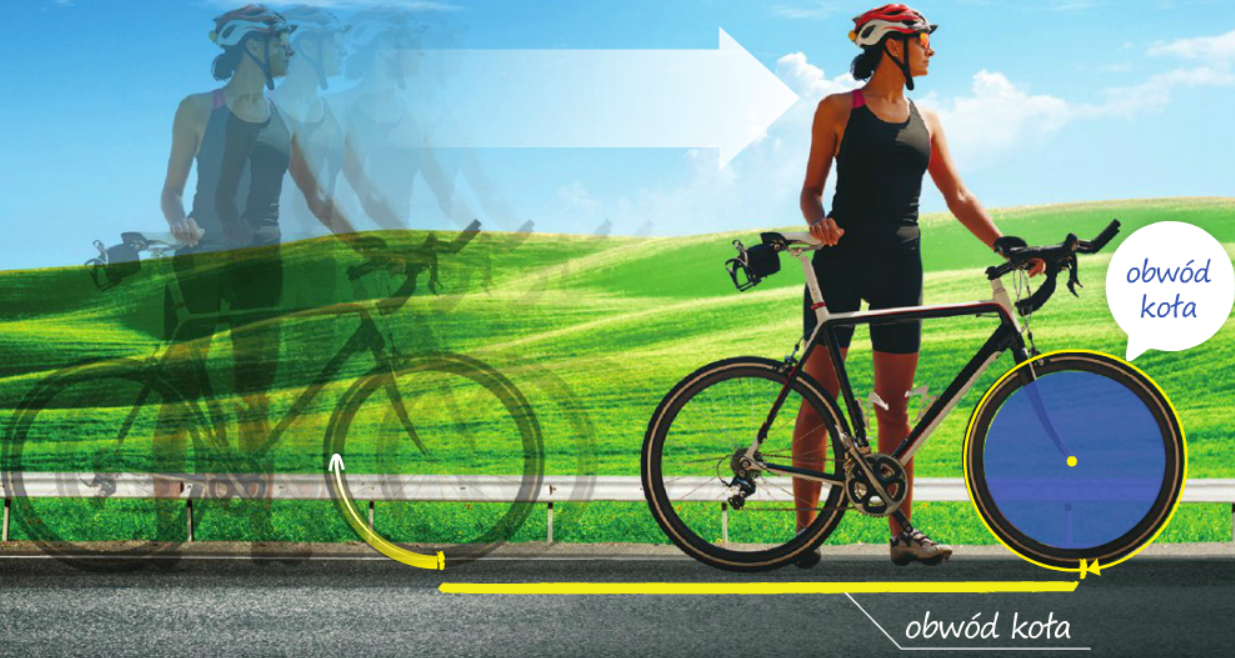 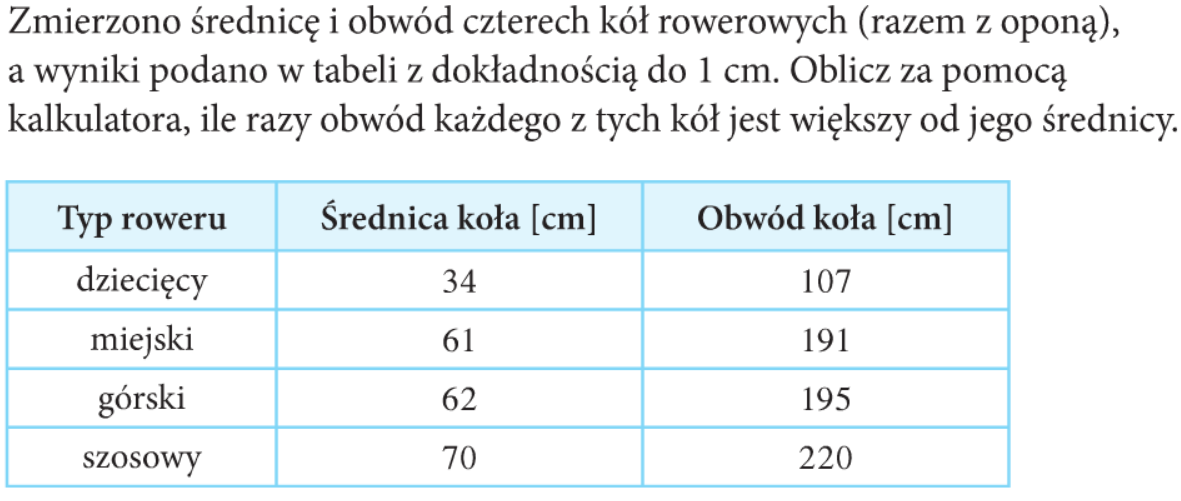 Jeśli wykonałeś to ćwiczenie i uważnie porównywałeś wyniki, to pewnie zauważyłeś, że w każdym przypadku otrzymałeś liczbę bliską 3,14. 3,131147540983607‬3,1470588235294123,1451612903225813,14285714285714Różnice wynikają z niedokładności pomiarów – dla idealnego, geometrycznego koła wynik jest zawsze taki sam. A teraz zobacz jak wyglądają te ilorazy (stosunek obwodu do średnicy) korzystając z programu https://www.geogebra.org/m/vuRrVNEa . Zmieniaj promień koła i obserwuj iloraz.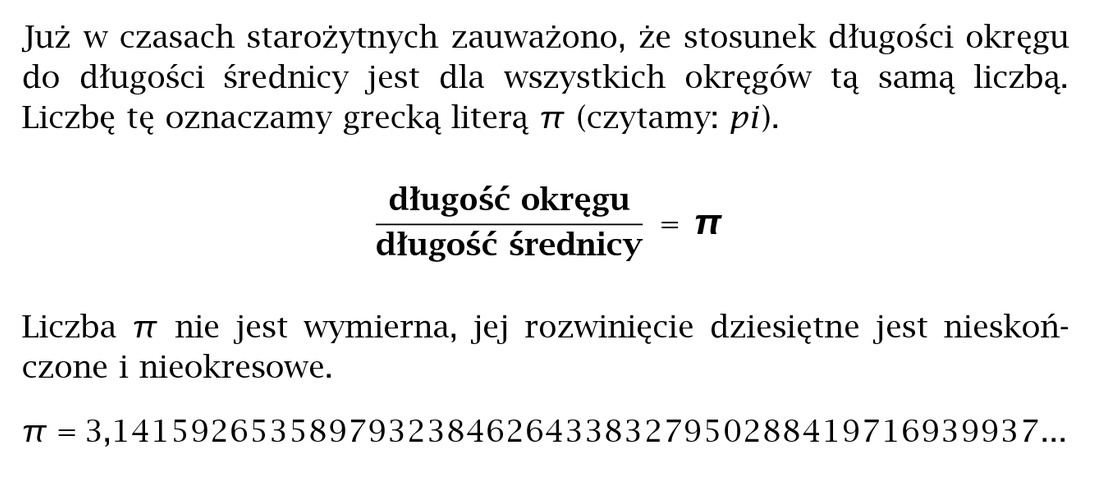 	Wzór na długość okręguJeśli długość okręgu oznaczymy literą l,  jego promień literą r, a średnicę (2r) literą d to nasz stosunek zapiszemy tak:=Jeśli teraz obie strony równania pomnożymy przez d, otrzymamy    l= d πPonieważ średnica jest dwukrotnie większa od promienia okręgu, więc długość okręgu o promieniu r można obliczyć ze wzoru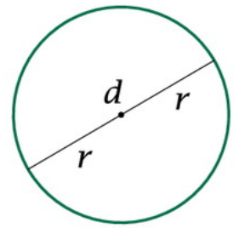 l = 2r π                             l = 2 π rhttp://scholaris.pl/zasob/62386http://static.scholaris.pl/main-file/105/liczba-pi_62386.swf	Wyrażenia zawierające liczbę πJak wykonywać obliczenia w wyrażeniach zawierających liczbę π?Podobnie jak wykonywałeś obliczenia zawierające pierwiastki. 3 +  = 43π + π = 4π      i teraz (w zależności od potrzeby) możesz pozostawić taki wynik lub podać wartość przybliżoną3π + π = 4π ≈ 4·3,14 = 12,56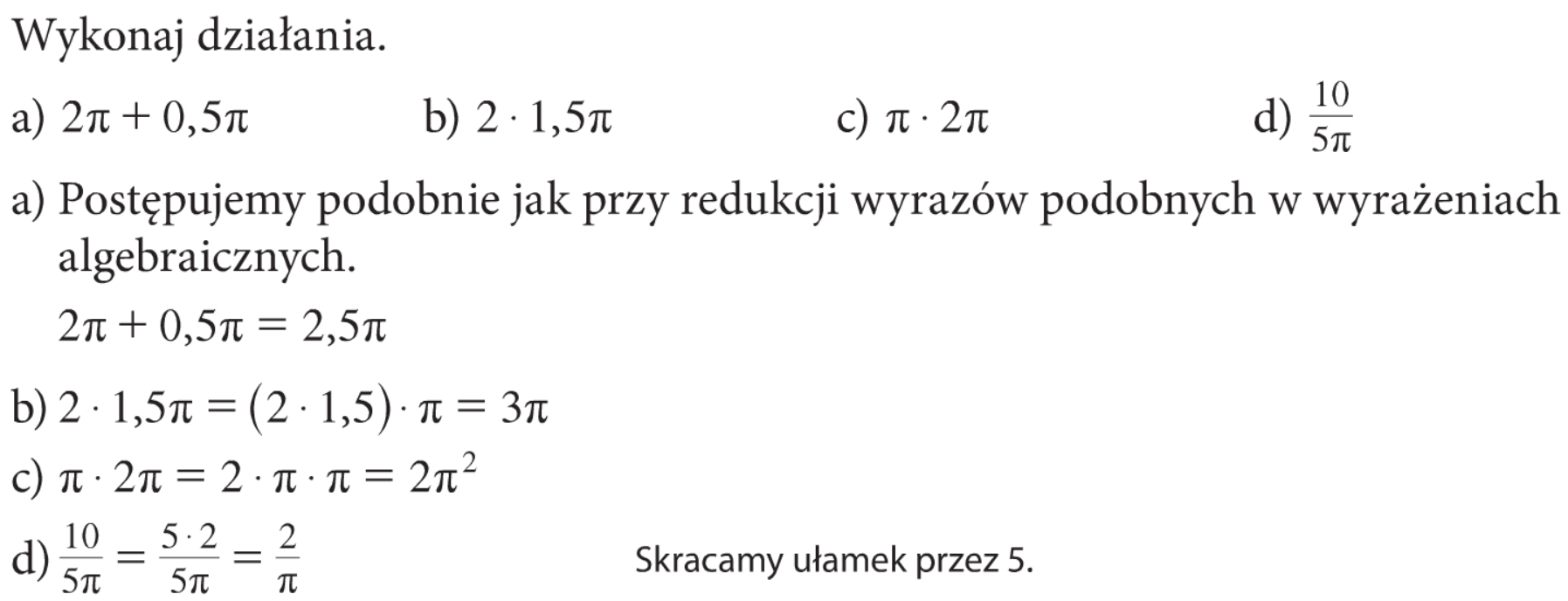 --------------------------------------------------------------------------------------------------------------------------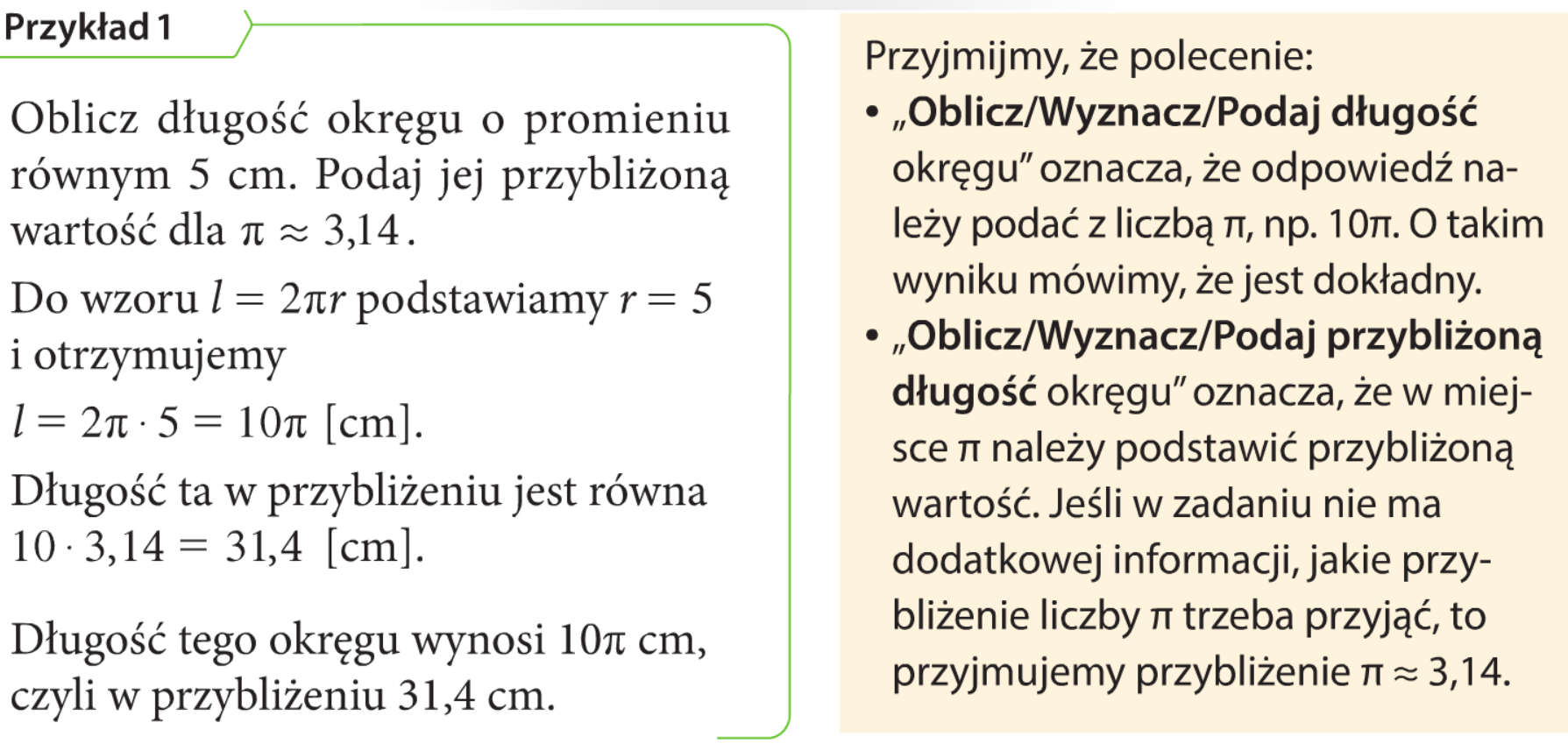 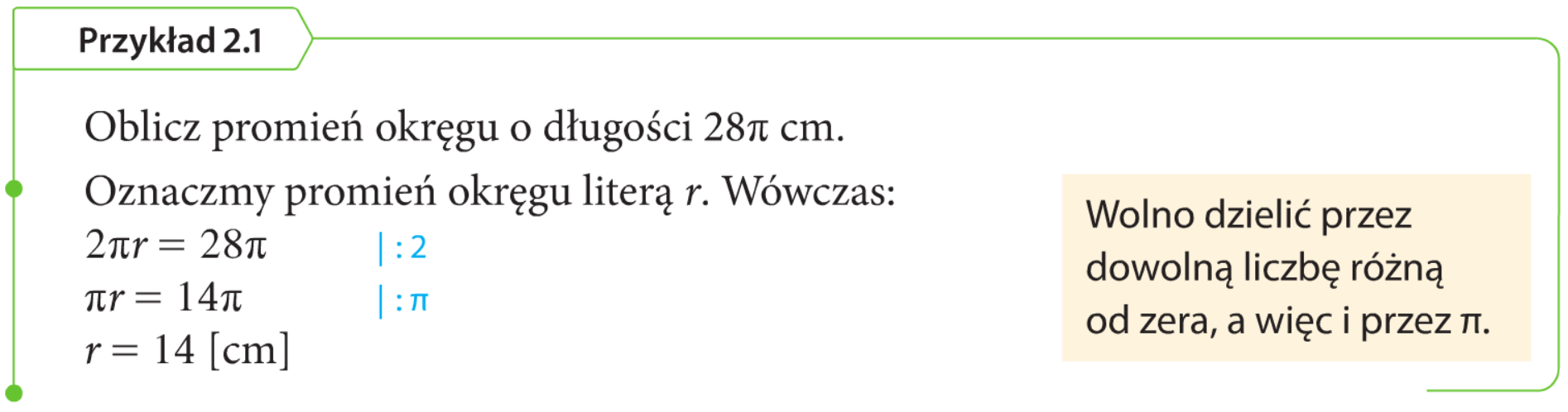 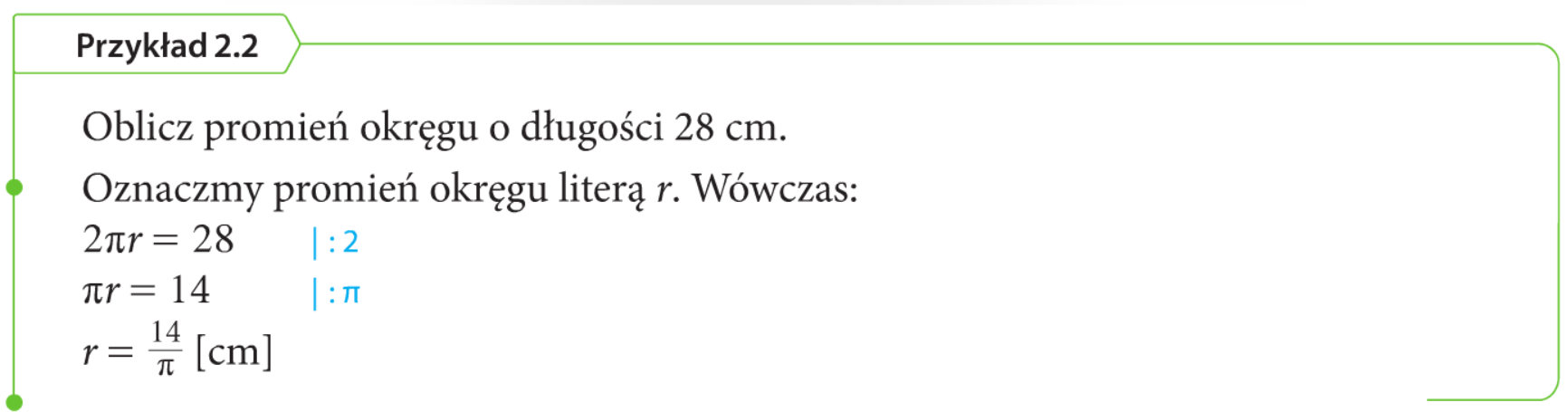 W przykładzie wyżej pozostał wynik dokładny. W następnym przykładzie długość promienia podano w przybliżeniu podstawiając w miejsce π wartość przybliżoną 3,14.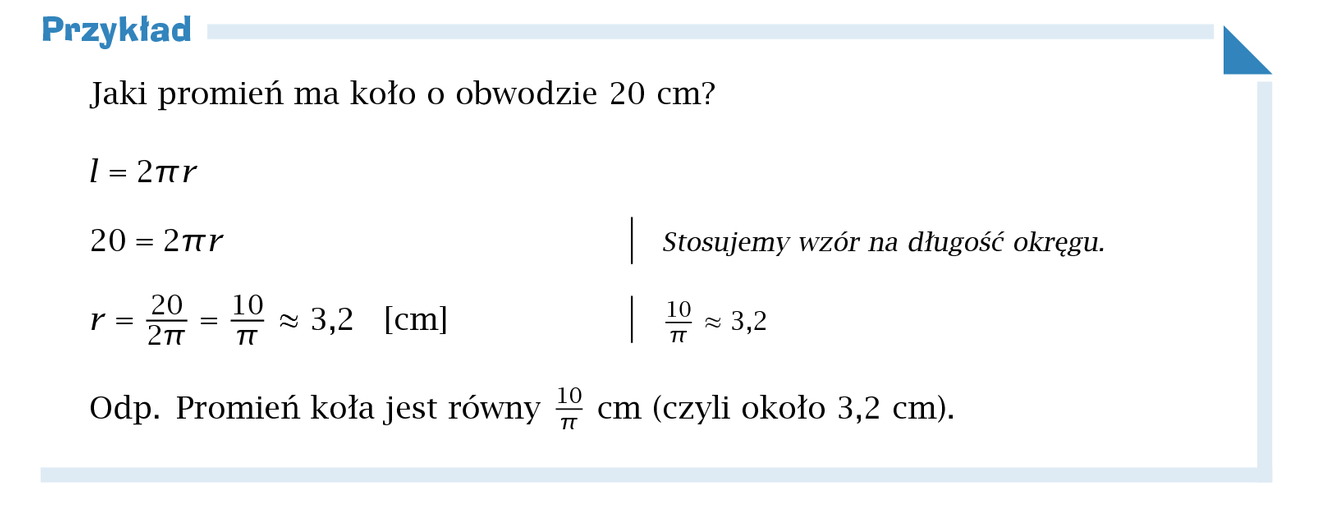 Wykonaj z. 1-7 / 100-101 z zeszytu ćwiczeńJeśli nie potrafisz zrobić danego ćwiczenia – zgłoś to na lekcji.Symbol π został wprowadzony przez walijskiego matematyka Williama Jonesa w roku 1706, w monografii „Synopsis palmariorum mathesos”. Symbol ten jest pierwszą literą greckiego słowa περίμετρον – perimetron, co oznacza obwód. Rozpowszechniony został przez Leonharda Eulera. Liczba ta, znana jest również jako stała Archimedesa lub ludolfina – nazwana na cześć Ludolpha van Ceulena, który obliczył z dokładnością do 35 miejsc po przecinku przybliżone wartości liczby.https://pistacja.tv/film/mat00444-liczba-pi-i-obwod-kola?playlist=534https://www.youtube.com/watch?v=lcOkwOcvkow